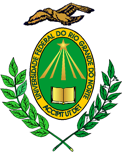 MINISTÉRIO DA EDUCAÇÃOUNIVERSIDADE FEDERAL DO RIO GRANDE DO NORTEPROGRAMA E RELAÇÃO DE TEMAS DA DIDÁTICA Unidade Acadêmica: Departamento de Administração Pública e Gestão Social Endereço: Centro de Ciências Sociais Aplicadas E-mail: dapgs@ccsa.ufrn.brEDITAL No:029/2019-PROGESPCARREIRA:( X ) MAGISTÉRIO SUPERIOR    (    ) MAGISTÉRIO EBTTÁREA DE CONHECIMENTOAdministração PúblicaPROGRAMA DO PROCESSO SELETIVO (PROVA ESCRITA)Políticas Públicas: da construção da agenda à implementação Análise e Avaliação de Políticas Públicas Responsabilização, Transparência e Controle Social na Administração PúblicaContratualização e novos formatos organizacionais na Administração PúblicaInovação na Administração Pública e nos Serviços PúblicosDemocracia, participação social e arenas públicasATENÇÃO: APLICÁVEL SOMENTE SE ÁREA DE CONHECIMENTO TIVER MAIS DE 12 (DOZE)CANDIDATOS INSCRITOSRELAÇÃO DE TEMAS PARA PROVA DIDÁTICAPolíticas Públicas: da construção da agenda à implementação Análise e Avaliação de Políticas Públicas Responsabilização, Transparência e Controle Social na Administração PúblicaContratualização e novos formatos organizacionais na Administração PúblicaInovação na Administração Pública e nos Serviços PúblicosDemocracia, participação social e arenas públicas